SVENSKA HUNDKLUBBEN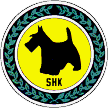  Protokoll fört vid CS-möte tisdag 6 aug 2013Plats:	Västeråsavdelningens klubbstuga i HäpplingeNärvarande:Tommy Holmertz, Zaima Erlandsson, Jan-Lennart Andersson, Sussie Ahlén, Per Ola Andersson, Marie Mattsson, Linda Aronsson. Agneta GilstigFörhinder: Bo Stenbeck, Ann-Marie OlsenFrånvarande:	-§ 32	Mötet öppnas	Ordförande hälsar alla välkomna och förklarar mötet öppnat§ 33	Fastställande av dagordning	Dagordningen godkänns med några tillägg§ 34	Val av två justerareTill justerare väljs Per Ola Andersson och Marie Mattsson§ 35	Godkännande av föregående protokoll	Föregående protokoll godkänns och läggs till handlingarna§ 36	Skrivelser	Inga skrivelser har inkommit eller skickats ut§ 37	EkonomiKassören redogör för den aktuella resultatprognosen, som pekar mot ett litet överskott jämfört med den 0-budget som är lagd. Lägre kostnader kompenserar det sannolika medlemstappet under året.Budgetförslag presenteras av kassören till CS-mötet i november§ 38	Åtgärdslista / Mål- och HandlingsplanHuvudklubbens åtgärdslista uppdateras. Uppdaterad Mål- och Handlingsplan 2013-2014 gås igenom. Styrelsen har hittills åtgärdat 42% av de uppsatta målen§ 39	Föranmälda ärendenStadgar och organisation. Ordförande presenterar diskussionsunderlag till nästa möteOrdförandekonferens 25 augusti. Inbjudan har gått ut till berörda och moderator från Studiefrämjandet är engagerad. Samtliga SHK-evenemang ska om möjligt vara inplanerade till konferensen.Marknadsföringsgrupp. Förslag på mål och handlingsplan för den blivande Marknadsförings- och PR-gruppen diskuterades. §40	RapporterStatus i SHK:s avdelningar och kommittéer gås igenom. Följande delar poängteras:Södertäljeavdelningens besvärliga ekonomiska situationDen inställda utställningen i VSN, där centralstyrelsen pekar på vikten av en god internkommunikation och ett gott samarbete mellan kommitté och avdelning i alla sammanhang, då tävling/utställning sker på avdelningarnas områden.§41	Övriga frågorArvodespolicy. Styrelsen beslutar, att det vid förra mötet fattade beslutet om arvodespolicy i Svenska Hundklubben, upphäver tidigare fattade beslut i frågan.§ 42	Nästa möte	Styrelsen bestämmer datum för årets två återstående CS-möten:Söndag 6 okt på Eskilstunaavdelningen. Mötesstart 15.00Söndag 24 nov på VSN-avdelningen. Mötesstart kl. 11.00§ 43	Mötet avslutasOrdförande avslutar mötet.Sekreterare:			Ordförande:/Jan-Lennart Andersson/		/Tommy Holmertz/Justeras:				Justeras:/Per Ola Andersson/			/Marie Mattsson/			